What are the Global and Local Trends of Skateboarding?Antonio Myles M. CamachoNorthern Marianas CollegeEnglish 101-1Authors Note	This research was made for an English Writing class in NMC. The instructor who assigned this project is known as Kimberly Bunts Anderson. Brainstorm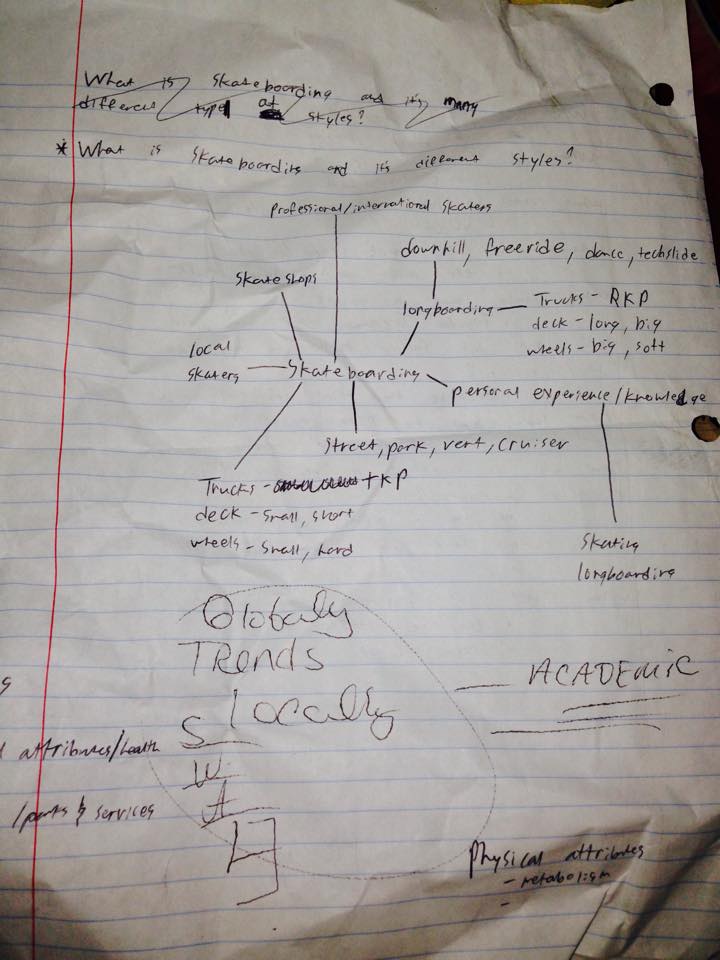 ScheduleRough Draft	Skateboarding is a globally known sport and that means there are different trends going on. Some of these trends have become common in laws and types of skateboarding. Health and safety is also a common issue. There are some issues on Saipan mainly dealing with the skateboarding community, which is fairly small. This essay will look at the current status of skateboarding in Saipan and focus on reporting on locations, services, laws, health issues, and trends that are impacting Saipan’s skateboarding community.	Skateboarding and law enforcement have been connected in a way that everyone can understand. Everyone thinks skaters are just troublemakers and the police are heroes or that’s how most people make it seem like. Since skateboarders are still portrayed as troublemakers, laws are made to keep them under control. The government makes places for skaters to skate and they make laws to keep skaters off of certain places. For example, skateboarders aren’t allowed to skate in the American Memorial Parking lot during a certain time but they do allow skating on the sidewalks near the beach. There is a skate park in China Town where we are allowed to skate but is really small. There are a bunch of other skate spots on Saipan and law enforcement doesn’t really mind unless there are signs of property damage and stuff of that sort. 	Many people try out skateboarding because it seems fun or their friends convinced them it is a great sport to get into. Some people may worry about their health or safety when getting into the sport. Some health issues to worry about are stuff like stamina, balance, or some personal health issues. If you were already a fit person, then getting into this sport wouldn’t be much of a problem. If you aren’t so fit, then skateboarding can help you with balance a lot. Skating really helps you on the legs. Safety is also something skaters worry about. Usually the more professional skaters tend to not use a helmet or protective pads because the simply don’t need it because of their skill level. New riders usually use gear because their parents wouldn’t let them ride without it. Gear does help when you are starting out because this sport really requires balance and if you are new, you tend to fall a lot. Other than that skateboarding is all skill and fun.	Skateboarding has gone worldwide and has many styles to choose from. From all these different styles, there are bound to be trends that are common and noticeable. Two of the bigger trends are skateboarding and the other is long boarding. Skateboarding is basically doing some flipping style/ freestyle tricks on flat ground with a double kick tailboard. Long boarding is basically going fast down a hill while doing slides to slow your self down at corners. There are quite a few more styles in between but that would be too many to even count. Skating hasn’t changed all that much, its all about mastering tricks that were created or making new tricks. Skateboarding may be globally known but it is more popular in the United States. Which is where majority of the competitions take place. Long boarding is a bit more popular world wide because competitions are held worldwide. The skateboarding community is more of a challenged based community compared to long boarding which is more of a group activity community. Both communities are inviting but long boarding is a little friendlier.SundayMondayTuesdayWednesdayThursdayFridaySaturdayWeek 1BrainstormingResearch topicMake scheduleWeek 2 Research question and rough draftRough draftWeek 3Survey question brainstormingPilot surveyResearch on topicResearch on topicWeek 4Give feedback to pilot surveysCorrect and improve your surveyCreate new surveyRelease new surveyWeek 5Literature  researchLiterature review rough draftWeek 7Final Literature review draftAPA formatApply apa format to literature reviewWeek 8Proposal rough draftImprove proposal Week 9Gather feedbackWork on process essayWeek 10Work on power point presentationPowerpointWeek 11Finish up portfolio and final paperFinish up portfolio and final paperWeek 12Weebly/ PresentationPresentation